Acceso (acceso.ku.edu)Unidad 8, Almanaque.Las realidades del Cono SurDocumental “Un país sin indios”-[Presentador] Y aquí estamos en nuestra mesa y seguimos recibiendo en esta casa a Leo. Muy buenos días, Leonardo Rodríguez.-Gracias.-[Presentadora] Muy buenos días. Decía "Leo" por todas partes, pero es Leonardo.-[Presentador] De la República de San José. Y usted viene a contarnos de un proyecto muy lindo, un documental que plantea dudas que tenemos todos. ¿Un país sin indios somos?-Bueno, justamente para mucha gente de esta sociedad somos un país sin indios. De lo que habla el documental es: ¿qué hay de indígena en el Uruguay? Hace 25 años hay un grupo de descendientes que viene trabajando por la reconstrucción de la memoria indígena. Más adelante empiezan a reivindicar sus derechos colectivos que están expropiados por el Estado. La sociedad en general niega esta situación. El estado niega esta situación. Y de eso un poco habla el documental.-[Presentadora] ¿Cómo surge la idea de Nicolás y tuya (Nicolás no está. Le mandamos un beso y que se mejore pronto) de hacer esto, de rescatar esto?-En mi caso, yo soy fotógrafo fijo y desde 2012 estoy haciendo un trabajo de investigación sobre la identidad nacional. Y el punto de partida fue la identidad indígena, que me pareció un punto de partida: ¿qué había de indígena en el Uruguay? Eso fue en 2012. Al tiempo conozco a Nico, que también, por su cuenta estaba buscando, por motivaciones personales, y ahí llegamos a esto. Cuando empezamos a profundizar en el tema vimos que era un tema muy serio que implicaba mucho tiempo de trabajo, conocer los activistas, entender qué pensaba la Academia sobre esto... Porque nos encontramos con muchas contradicciones.-[Presentadora] ¿Por ejemplo?-Había, ahora cada vez son menos, pero sigue estando... En ese momento había muchos académicos que negaban por completo a esta población. Se burlaban, decían disparates, que teóricamente son disparates. Y ellos repetían y repetían. Y comunicadores... Como una falta de información muy grande a este respecto.-[Presentador] Esto, que es el título además, está calado en la sociedad.-Exactamente.-¿Qué tipo de reclamos están haciendo? ¿Dónde están organizados?, ¿están en todo el país?, ¿están en Montevideo...?-Están en la mayor parte del país. La organización más grande se llama CONACHA, que es el Consejo de la Nación Charrúa, y congrega más o menos unas diez organizaciones que están en distintos departamentos. Me hiciste otras preguntas y solo respondí una.-¿Dónde estaban?, ¿cómo habían llegado? y no me acuerdo qué más.-Ah, y qué reivindican.-Cierto.-Reivindican...-Más que nada el reconocimiento, ¿no?-El reconocimiento, que no es nada menor, porque es bastante incómodo que vos digás "Soy Leonardo" y todos te digan "No, no sos Leonardo. Sos lo que yo quiero que seas". Y con eso hay muchas costumbres y formas de pensar que justamente todos estos años vienen reconstruyendo, que a nuestros ojos (a mis ojos no), a los ojos de la sociedad, parecen ridículos, y es su forma de pensar. Entonces lo que reivindican básicamente es el reconocimiento de su identidad. Con ello luego reivindican derechos de propiedad, derechos colectivos. El CONACHA propiamente está atrás hace muchos años. Se propuso un objetivo muy claro que es, que Uruguay firme el Convenio 169 de la OIT [Organización Internacional del Trabajo; in English ILO], que es el único instrumento de carácter vinculante con los estados. Una vez que el Estado firma ese convenio, los indígenas como colectivo pasan a tener derechos jurídicos colectivos para empezar a hacer acciones en relación al cuidado del territorio...-Ahora digamos que el Estado lo anula...-Lo ignora.-Lo ignora completamente porque si ni siquiera pueden organizarse como un colectivo propio es...-Hay ciertas contradicciones. Por un lado el Estado... Cancillería envía un representante por los pueblos indígenas del Uruguay desde 2006.-¿Adónde?-Ante el Fondo Indígena Internacional. Esas cosas que no se saben. Y cuando empezamos a trabajar en esto vimos que hay mucha contradicción en este tema. Pero por otro lado el Estado no ha firmado ese convenio. Ahora la ONU está presionando al Estado para que dé explicaciones de qué está pasando con los pueblos indígenas de hoy, y van y vienen con unas respuestas no convincentes. Ahora están entregando otra respuesta, en un mes más o menos.-Y en cuanto a territorio, ¿se reclama un territorio específico, en algún lugar?-Hoy no están reclamando ningún territorio específico. Están en una etapa previa. En su momento podrían llegar a pedir territorio, porque ellos además, como forma de pensar, son parte del territorio. Nosotros los occidentales habitamos un territorio. Ellos son el territorio. Entonces de ahí que precisan de un lugar donde también puedan desarrollarse con esas costumbres que son muy vinculadas a la tierra. Este es el gran tema. Esto genera el gran miedo del Estado. A ellos algo que les interesaría mucho, que hemos hablado, es poder habitar, no habitar fijo, pero digamos, en zonas protegidas.-En áreas protegidas, parte del ESNAP.-Por el estilo de vida que podrían tener también allí.-Y porque podría ser una buena simbiosis entre las dos cosas. Es algo de ellos. Tampoco puedo venir y hablar por ellos.-¿Podemos hablar de números, de porcentaje de la población?-Sí, los porcentajes son... Activistas: son pocos hoy en día. Es lo que se dice la punta de la flecha. Descendientes indígenas: hay un estudio genético que se hizo sobre el ADN mitocondrial que habla sobre la cultura pampa, dentro de la cual están los charrúas, que indica que casi un 30% de la población tiene sangre pampa. De los guaraníes no sabemos nada, no sabemos números exactos, pero en eso también es el punto de vista biológico. El de identidad no va por el punto de vista biológico.-[Presentador] Todos los países que nos rodean han firmado ese convenio internacional.-Sí. Surinam y Uruguay son los dos únicos países de Latinoamérica que no han firmado el convenio.-[presentadora] ¿Tenés alguna idea de por qué como país o como sociedad ignoramos tan así [a esta población]? Después de haber hecho el documental, ¿tenés una reflexión al respecto?-Creo que es muy conveniente. A casi nadie le gusta hablar de sus cosas malas.-Pero, ¿por qué una cosa mala es tener origen indígena?-Lo malo es ser una sociedad genocida.-Ah, ¡perdón!-Y justamente se ha construido esa idea de que ser indígena es ser vago, ser indígena es ser mala persona, es ser menos que los blancos, esa idea se ha construido por todos estos años.-Sin embargo luchaban con Artigas, que todo el mundo lo reivindica.-Y en realidad cada vez que tenemos que decir "garra charrúa", lo decimos. Cada vez que vemos un partido de fútbol y que salen adelante, ahí está la garra charrúa, que es algo positivo.-[presentador] Muchas veces la base de las transformaciones es la educación y la infancia, y por eso demoran generaciones los cambios. Si no, serían mucho más rápidos... Pero, a nivel de enseñanza, ¿hay alguna movilización en el sentido de, por ejemplo, en los actos? porque veías danzas charrúas, canciones charrúas... Todo eso, los niños, ¿lo maman en la escuela?, ¿les llega?-No es mi lugar hablar de eso porque el documental no trata ese tema. Sí, en la educación se hicieron algunos ajustes, por lo menos para que se empiece a contar una historia un poco más realista.-Contanos de qué trata el documental.-¿Cuál es el hilo?-Son tres protagonistas. Mónica Michelena, que es una líder indígena uruguaya indiscutible, digamos LA líder indígena del uruguay. No es la única pero sí es la referente. Ella es profesora de matemáticas y vive en Montevideo. Entonces ahí construímos. La idea es: mujer, urbana, activista. Después está Roberto Rivera, que es un descendiente, vive en el campo, no está vinculado a ninguna organización y tiene una forma de pensar que tiene mucho que ver con lo indígena, y es evidentemente descendiente de indígenas. Con una mística bastante particular, que fue por lo que dijimos "Es él". Más allá de su historia de vida, tiene un carisma muy particular. Y el tercer personaje es la sociedad uruguaya. Nosotros entendimos que era indispensable, siempre, estar dentro del problema. No pensar que el problema indígena es un problema "de ellos", sino que es un problema "de nosotros", porque la identidad uruguaya tiene rasgos de la cultura indígena que no sabemos, desconocemos, negamos... Entonces era indispensable estar siempre pensando en el Uruguay como un personaje más.-Tenemos el trailer para verlo.-Sí, perdoname una pavada, pero, ¿viste el censo?, que hay una parte que habla de la raza. ¿Está enumerada? o si yo me sintiera descendiente de charrúa, ¿tendría que ponerme en "otros"?-No. Está. No es charrúa. Preguntaban cuál es tu principal ascendencia y entre ellas estaba la indígena. Ese dato es bastante interesante porque hoy en día es el 4,9% según el último censo. Y en la última Encuesta Nacional de Hogares, previa a eso, es un 0,4%. Ahí hubo un cambio en la forma de hacer la pregunta y evidentemente también está habiendo una revalorización de esta identidad.-Ojalá. Vamos a ver el trailer.TRAILER[Música de piano]¿Se puede afirmar que Uruguay es un país11:05sin indios, o podemos cambiar esa11:09denominación?11:12[Gaucho] Desde que nací o desde chico siempre me11:14dijeron "el indio".11:17[Profesora] No sería yo sin esta lucha. Ya a esta11:20altura de mi vida.11:21[Música]11:26Si consideramos "indio" a aquel11:28descendiente de indígenas, diría que11:30un tercio de la población es indígena.11:33[intelectual tradicional] Este Manuel y Rivera es la historia.11:36Y hay gente que está soñando con11:39mitologías, que no están muy de acuerdo11:41con la sociedad actual.11:44[profesora] Fue el intento de exterminio de una cultura,11:47de una cosmovisión. 11:49[político] Con respecto al tema genocidio, es un tema o un término11:54que hay que utilizar con mucha cautela.11:57[Música]12:01[narración de partido de fútbol]12:07Esto es para guerreros parece: ¡Enorme equipo del capitán charrúa! [tambores y cantos charrúas en la noche]12:13[profesora] Fue un tema territorial. Había gente12:16viviendo acá. Éramos parte de la tierra.12:19[Música]FIN DEL TRAILER-¡Qué momento!-Hay algunas líneas que te dejan como en shock, un poco en el trailer.-Pero hay una... políticamente, ¿gente adulta y sigue negando el genocidio?-Sí, totalmente. Es muy extraño pero es así.-De Sanguinetti parece no extrañarme, pero es por una cuestión política.-Por eso me pareció importante no poner solo a Sanguinetti, que es como un ícono de la contra del proyecto, sino entender que es una problemática de Estado. Que no importa qué gobierno esté de turno, siempre ha sido la misma forma de ver esto.-¡Increíble!-De verdad que sí, que es increíble. Y en el documental, las personas que representan el colectivo indígena, ¿cuentan de sus experiencias, de su historia?, ¿qué es lo que relatan?, de su lucha, sobre todo.-En realidad... el montaje es coral. Entonces vamos salpicando por distintos escenarios, situaciones, como para hacernos una idea de quiénes son ellos. Yo prefiero que lo vayan a ver.-Contanos cómo, cuándo, dónde y por qué.-Hoy estamos estrenando en Cinemateca. Ya está llena la función. A partir de mañana, en Sala B del Sodre.-En 18 de Julio y Rebranco.-Está de jueves a domingo a las 21:00 horas. De cualquier manera siempre, para ver la función, dónde estamos exhibiendo, tenemos redes de Instagram y Facebook "El país sin indios". Y ahí están ubicadas las salas y los lugares.-Todo perfecto.-Una cosa más: mañana vamos a estar en Carmelo y en Las Piedras a las 21:00 horas. Perdón 20:00 horas. No estoy seguro.-Igual en las redes, averiguar: Carmelo y Las Piedras.-Además no se duerman, porque se va a agotar.-La de hoy ya está llena. Ya hoy no va a poder ser.-Pero, ¿va a estar una semana en el Sodre?, ¿no más?-En principio, tres semanas.-Qué bueno.-Qué lindo, qué interesante. Espero que genere que el tema se ponga sobre la mesa y pueda colaborar.-Por lo menos generar un poco de conciencia, un poco de reflexión en todos, ¿no? Es algo que se necesita.-Ese es nuestro objetivo: que la gente vaya, vea, se informe un poco más decentemente del tema, una información calificada. Después que tome su postura.-Que tome sus propias conclusiones, que concluya.-¡Correcto! Nosotros: muchas gracias por habernos acompañado. Éxito no te voy a desear porque ya lo tienes. Nos vamos a una pausa y ya volvemos.[música brasilera].This work is licensed under a 
Creative Commons Attribution-NonCommercial 4.0 International License.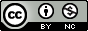 